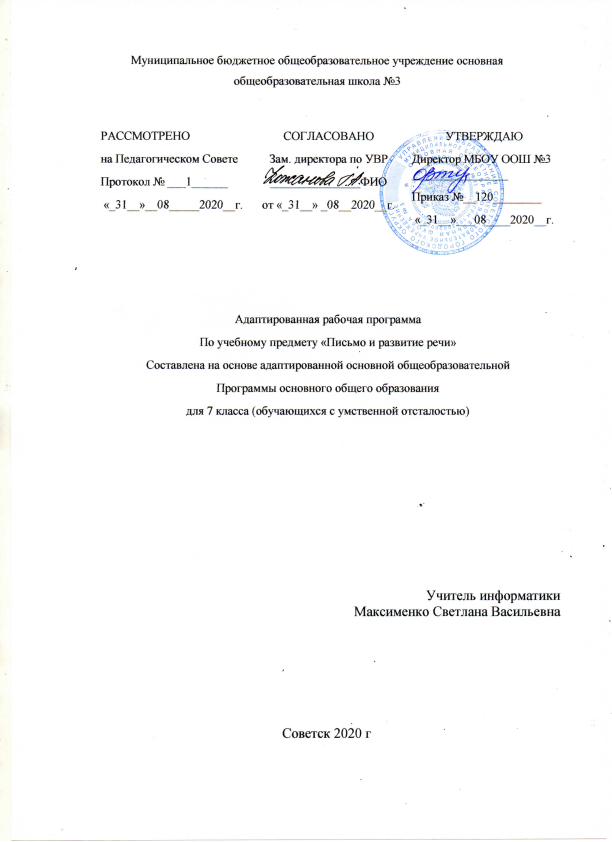 Планируемые результаты.К концу 7 класса учащиеся должны      - получить достаточно прочные навыки грамотного письма на основе изучения элементарного курса грамматики; - учиться правильно и последовательно излагать свои мысли в устной и письменной форме;- быть социально адаптированным в плане общего развития и сформированности нравственных качеств.Специальная задача коррекции речи и мышления школьников с психическим недоразвитием является составной частью учебного процесса и решается при формировании у них знаний, умений и навыков, воспитания личности.процессе изучения грамматики и правописания у школьников развивается устная и письменная речь, формируются практически значимые орфографические и пунктуационные навыки, воспитывается интерес к родному языку. Элементарный курс грамматики направлен на коррекцию высших психических функций учащихся с целью более успешного осуществления их умственного и речевого развития.Содержание.Тематическое планирование.№ п/пРазделы Кол. часов1Повторение. (Простое и сложное предложение. Простое предложение с однородными членами с бессоюзной и союзной связью. Союзы и, а, но. Знаки препинания. Сложные предложения с союзами и, а, но.)12 ч.2Состав слова. (Однокоренные слова. Корень, приставка, суффикс и окончание. Слова с непроверяемыми безударными гласными, непроизносимыми и двойными согласными в корне. Сложные слова с соединительными гласными о, е.)20 ч.3       Части речи. (Имя существительное (18 ч.) Имя прилагательное. (20 ч.) Местоимение. (8 ч.) Глагол. (26 ч.)72 ч.4Предложение. Текст. (Предложения распространенные и нераспространенные. Главные и второстепенные члены предложения. Постановка знаков препинания в сложных предложениях.)17 ч.5Повторение. (Повторение пройденного за год)15 ч.Итого136 ч.№ п/пСодержаниеКол-во ч.Раздел 1Повторение121Простое и сложное предложение.12Простые предложения с однородными членами.13Простые предложения с однородными членами.14-5Простое предложение с однородными членами с бессоюзной и союзной связью. Союзы и, а, но. Знаки препинания.26-7Сложные предложения с союзами и, а, но. Знаки препинания.28-9Входная контрольная работа. Диктант. Работа над ошибками. 210Изложение по данному плану и опорным словам.111Работа над ошибками.112Текст-описание. Телеграмма.1Раздел 2Состав слова. 2013-16 Состав слова. Корень. Приставка. Суффикс. Окончание.417-18 Единообразное написание гласных и согласных в корнях слов, в приставках.219-22Слова с непроверяемыми безударными гласными, непроизносимыми и двойными согласными в корне.423-26Сложные слова с соединительными гласными о, е. 427Простейшие случаи написания сложных слов с соединительными гласными  о, е. 128Объяснительная записка.129Изложение с элементами сочинения.130Работа над ошибками. 131Изложение описательного текста (описание природы) с предварительным анализом и опорой на план-схему.132Работа над ошибками.1Раздел 3Части речи72Имя существительное (18 ч.)33-34Роль в речи.235Расширение круга имен существительных за счет слов, обозначающих состояние человека и природы, события, действия, профессии людей, черту характера.136-37Существительные, близкие и противоположные по значению. Использование их в контексте.238Определение грамматических признаков существительного (род, число, падеж, склонение) с опорой на таблицу.
139 Правописание безударных падежных окончаний имен существительных в единственном числе.140Проверка окончаний способом подстановки существительного того же склонения и падежа, но с ударным окончанием.141 Склонение существительных во множественном числе.142Правописание существительных в родительном падеже с шипящей на конце.143Дифференциация правописания существительных с шипящей на конце в единственном и во множественном числе (тишь, врач, туч).144Выделение опорных слов из короткого текста и восстановление повествования с ориентацией на опорные слова.145Использование средств связи (местоимения, текстовые синонимы, наречия, разные падежные формы имен существительных).146-47 Контрольный диктант за 1 триместр. Работа над ошибками.248Анализ готового текста, описывающего место (помещение, природа), где происходит действие.149Выделение слов, называющих предметы (что?) и места их нахождения (где?).150Построение текста по аналогии.1Имя прилагательное (20 ч.)           51Роль в речи.152Расширение круга имен прилагательных за счет обозначения пространственного расположения предметов (близкий, далекий), оценочной характеристики (мужественный, добродушный).153-54Правописание родовых окончаний прилагательных.    255Дифференциация окончаний единственного и множественного числа: -ее, -ие.156Упражнения в подборе прилагательных, помогающих описать предмет.157-58Согласование прилагательного с существительным в роде и числе.259Использование образных средств языка (определение, сравнение).160-61Самостоятельное изложение повествовательного текста с предварительным анализом, составлением плана и отбором опорных слов. Работа над ошибками. Склонение имен прилагательных.262-63Правописание падежных окончаний прилагательных в единственном числе.264-65Проверка безударных окончаний прилагательных с помощью вопроса.266-67Составление словосочетаний прилагательных с существительными в косвенных падежах.268Подбор словосочетаний на определенную тему, составление текста по опорным словосочетаниям.169-70Изложение с элементами описания предмета с предварительным анализом текста и составлением плана.2Местоимение (8 часов)            71Значение личных местоимений в речи.172Упражнения в правильном соотнесении местоимений с существительными.173Личные местоимения 1, 2, 3-го лица единственного и множественного числа.174Склонение и правописание личных местоимений единственного и множественного числа.175Раздельное написание предлогов с местоимениями.176Продолжение рассказа по данному началу с предварительным отбором лексического материала.177Упражнения в правильном использовании местоимений как средства связи предложений в тексте.178Описание места с опорой на схему: вступление (место нахождения автора), главная часть (где? что?), заключение (впечатление).1 Глагол (26 ч.)      79Глагол. Роль в речи.180Семантические группы глаголов (глаголы движения, труда, чувства, цвета, звучания).181Повторение.182-83Слова, близкие и противоположные по значению. Включение их в предложения.284-85Контрольный диктант за 2 триместр. Работа над ошибками.286Сравнительные обороты с союзами как, будто.187-88 Начальная форма глагола (неопределенная форма) на -ть, -ться, -ти, -чь, -чься (что делать? что сделать?).289 Изменение глагола по временам и числам.190-91Изложение описательного текста (описание природы) с предварительным анализом и опорой на план-схему. Работа над ошибками.292Лицо глагола в настоящем и будущем времени.193Род глагола в прошедшем времени.
194-95Дифференциация глаголов 3-го лица единственного числа и неопределенной формы (-тся, -ться).296-97Изменение глаголов с ударным окончанием по лицам и числам (спряжение).
298-99Правописание частицы не с глаголами. Значение отрицания.
2100-101Выделение из текста глагольной лексики с последующим восстановлением текста с опорой на эту лексику и средства связи.2102-103Отбор глагольной лексики для предполагаемого текста повествовательного характера с опорой на картинку, на предложенную ситуацию.2104Использование слов, указывающих на последовательность событий, действий (сначала, потом, затем, наконец) или на их неожиданность (вдруг, внезапно).1Раздел 4Предложение. Текст.17105-106Простое предложение.2107Предложения распространенные и нераспространенные.1108-109Главные и второстепенные члены предложения.2110-112Главные и второстепенные члены предложения в качестве однородных членов. Интонация перечисления и сопоставления. Паузы между однородными членами. Логическое ударение на сопоставляемых понятиях.3113-114Использование различных грамматических категорий (существительное, прилагательное, глагол) в качестве однородных членов.2115-116Сложное предложение.2117-119Постановка знаков препинания в сложных предложениях.3120-121Выделение в отрывке литературного произведения смысловых частей, средств связи предложений, образных выражений. Изложение текста.2Раздел 5Повторение.15122Образование разных частей речи с помощью приставок и суффиксов. Их дифференциация.1123Определение значений слов. Выделение приставки, корня, суффикса и окончания.1124Контрольное списывание за 3 триместр1125Работа над ошибками1126Зависимость способа проверки от места орфограммы в слове.1127 Разделительный твердый знак (ъ) после приставок. Составление групп слов с разделительным твердым знаком(ъ).1128-129Итоговый контрольный диктант. Работа над ошибками.2130Части речи.1131Правописание падежных окончаний имен существительных.1132Правописание падежных окончаний имен прилагательных.1133Склонение личных местоимений.1134Правописание глаголов.1135Простое предложение. Сложное предложение.1136Члены предложения. Итоговый урок.1